产品特性：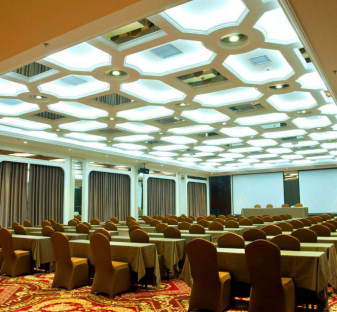 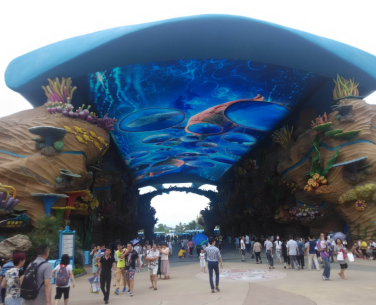 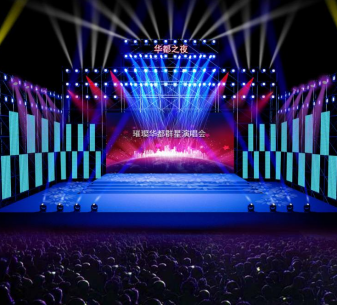 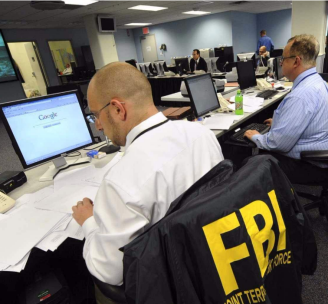 会议                          娱乐公园                          演唱会                           安全部门产品参数：高灵敏度人员腕带标签VT-88F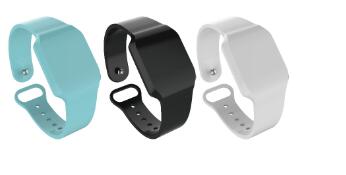 采用专利技术，标签灵敏度较一般标签提升50%；腕带部分采用硅胶材质，标签壳部分采用ABS塑料一体成型;腕带一体成型时尚设计，佩戴舒适、多种颜色可选;广泛应用于安全门禁、会议、演唱会、娱乐公园等人员出入管控系统；性 能 指 标性 能 指 标产品订购型号VT-88T空口协议EPCglobal C1 Gen2  与 ISO18000-6C工作频率920-928Mhz,865-868Mhz(可选)读距6米 在手腕上芯 片 特 性芯 片 特 性芯片ALIEN H3功能可读/写EPC96 Bits芯片内存512 User BitsTID64 bits访问密码32 bits杀死密码32 bits数据存储时间10年可擦写次数100,000次物 理 特 性尺寸标签：37×31×6.6mm 表带：19×230mm材质TPU,PC+ABS颜色蓝色/黑色/白色重量12g使 用 环 境防护等级IP67工作温度-20℃至+85℃应用安全门禁、会议、演唱会、娱乐公园等人员出入管控系统